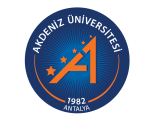 AKDENİZ ÜNİVERSİTESİSosyoloji BölümüLisans Programı2023-2024 Müfredatı * İlgili dersin ön koşulu olan derse ait ders kodu** Ulusal Kredi*** Bu ders yalnızca yabancı uyruklu öğrenciler (YÖS) için açılmaktadır ve rektörlük seçmeli ders havuzundan seçilebilecektir.**** Bu ders yalnızca Erasmus+ ve Mevlana Programı kapsamında bölümümüze gelen öğrenciler için açılmıştır.***** Enformatik bölüm başkanlığı tarafından açılan ENF 213 Teknolojileri Bağımlılığı (2+0) 2 AKTS dersi Bölüm Dışı Seçmeli Ders havuzunda yer alacaktır. Anılan dersin AKTS değerinin müfredattaki mevcut seçmeli derslerden düşük olması sebebi ile öğrencinin 30 AKTS üzeri ders alma tercihine ve durumuna göre danışmanın kontrolünde yapılması gerekmektedir.****** Bu dersler Edebiyat Fakültesi bünyesinde Sosyoloji Bölümü dışındaki diğer bölümlerin açmış olduğu ders havuzundan seçilecektir.******* Bu dersler Edebiyat Fakültesi bünyesinde Sosyoloji Bölümü dışındaki diğer bölümlerin açmış olduğu ders havuzundan seçilecektir.********Bitirme Çalışması I dersi alanlar Bitirme Çalışması II dersini de almak zorundadır.I. Yarıyıl (GÜZ)I. Yarıyıl (GÜZ)I. Yarıyıl (GÜZ)I. Yarıyıl (GÜZ)I. Yarıyıl (GÜZ)I. Yarıyıl (GÜZ)I. Yarıyıl (GÜZ)Zorunlu Dersler Zorunlu Dersler Zorunlu Dersler Zorunlu Dersler Zorunlu Dersler Zorunlu Dersler Zorunlu Dersler Ders KoduDersin AdıKoşul*TUK**AKTSAçıklamaSOS 103 Psikolojiye Giriş 4044Dersin teorik saati ve ulusal kredisi güncellenmiştirSOS 105Felsefeye Giriş4044Dersin teorik saati ve ulusal kredisi güncellenmiştirSOS 107Sosyal Antropoloji3033SOS 109Hukuka Giriş3033SOS 113Sosyolojiye Giriş I3034SOS 115Eğitim Sosyolojisi3034TDB 101Türk Dili I2022ATA 101Atatürk İlkeleri ve İnkılap Tarihi I2022YBD 101YBD 105YBD 103İngilizce IFransızca IAlmanca I4440004444Seçmeli DerslerSeçmeli DerslerSeçmeli DerslerSeçmeli DerslerSeçmeli DerslerSeçmeli DerslerSeçmeli DerslerDers KoduDersin AdıKoşul*TUK**AKTSAçıklamaTDB 115***Akademik Türkçe2022Dersin adı güncellenmiştirII. Yarıyıl (BAHAR)II. Yarıyıl (BAHAR)II. Yarıyıl (BAHAR)II. Yarıyıl (BAHAR)II. Yarıyıl (BAHAR)II. Yarıyıl (BAHAR)II. Yarıyıl (BAHAR)Zorunlu Dersler Zorunlu Dersler Zorunlu Dersler Zorunlu Dersler Zorunlu Dersler Zorunlu Dersler Zorunlu Dersler Ders KoduDersin AdıKoşul*TUK**AKTSAçıklamaSOS 106Kurumlar Sosyolojisi3033SOS 110Klasik Mantık4044Dersin teorik saati ve ulusal kredisi güncellenmiştirSOS 112Sosyolojiye Giriş II3033SOS 120Öğrenme Psikolojisi 4044Dersin teorik saati ve ulusal kredisi güncellenmiştirSOS 126İktisada Giriş3032TDB 102Türk Dili II2022ENF 101Bilgi Teknolojileri Kullanımı3034ATA 102Atatürk İlkeleri ve İnkılap Tarihi II2022YBD 102YBD 106YBD 104İngilizce IIFransızca IIAlmanca II444000444444KPD 102Kariyer Planlama1012Seçmeli DerslerSeçmeli DerslerSeçmeli DerslerSeçmeli DerslerSeçmeli DerslerSeçmeli DerslerSeçmeli DerslerDers KoduDersin AdıKoşul*TUK**AKTSAçıklamaEMD 101****Yabancı Dil Olarak Türkçe3035III. Yarıyıl (GÜZ)III. Yarıyıl (GÜZ)III. Yarıyıl (GÜZ)III. Yarıyıl (GÜZ)III. Yarıyıl (GÜZ)III. Yarıyıl (GÜZ)III. Yarıyıl (GÜZ)Zorunlu Dersler Zorunlu Dersler Zorunlu Dersler Zorunlu Dersler Zorunlu Dersler Zorunlu Dersler Zorunlu Dersler Ders KoduDersin AdıKoşul*TUK**AKTSAçıklamaSOS 201Sosyoloji Tarihi I3036SOS 203Aile Sosyolojisi3036SOS 219Sosyolojide Yöntem3036Seçmeli DerslerSeçmeli DerslerSeçmeli DerslerSeçmeli DerslerSeçmeli DerslerSeçmeli DerslerSeçmeli DerslerDers KoduDersin AdıKoşul*TUK**AKTSAçıklamaBu yarıyılda 12 AKTS seçmeli ders alınacaktır.Bu yarıyılda 12 AKTS seçmeli ders alınacaktır.Bu yarıyılda 12 AKTS seçmeli ders alınacaktır.Bu yarıyılda 12 AKTS seçmeli ders alınacaktır.Bu yarıyılda 12 AKTS seçmeli ders alınacaktır.Bu yarıyılda 12 AKTS seçmeli ders alınacaktır.Bu yarıyılda 12 AKTS seçmeli ders alınacaktır.Bu yarıyılda 12 AKTS seçmeli ders alınacaktır.SOS 205Yaşlılık ve Ölüm Sosyolojisi3034SOS 207Dijital Sosyoloji3034SOS 211Felsefe Tarihi I4044Dersin teorik saati ve ulusal kredisi güncellenmiştirSOS 213Sosyal Psikoloji  4044Dersin teorik saati ve ulusal kredisi güncellenmiştirSOS 215Sosyal Bilimlerde Bilgisayar Destekli Nicel Veri Analizi I3034ENF 213Bilişim Teknolojileri Bağımlılığı*****2022-Formasyon Seç 2 GüzSeçmeli dersler grubu eklenmiştirIV. Yarıyıl (BAHAR)IV. Yarıyıl (BAHAR)IV. Yarıyıl (BAHAR)IV. Yarıyıl (BAHAR)IV. Yarıyıl (BAHAR)IV. Yarıyıl (BAHAR)IV. Yarıyıl (BAHAR)Zorunlu Dersler Zorunlu Dersler Zorunlu Dersler Zorunlu Dersler Zorunlu Dersler Zorunlu Dersler Zorunlu Dersler Ders KoduDersin AdıKoşul*TUK**AKTSAçıklamaSOS 202Sosyoloji Tarihi II3036SOS 214Demografya3036SOS 224Toplumsal Değişme3036Seçmeli DerslerSeçmeli DerslerSeçmeli DerslerSeçmeli DerslerSeçmeli DerslerSeçmeli DerslerSeçmeli DerslerDers KoduDersin AdıKoşul*TUK**AKTSAçıklamaBu yarıyılda 12 AKTS (3 adet) seçmeli ders alınacaktır.Bu yarıyılda 12 AKTS (3 adet) seçmeli ders alınacaktır.Bu yarıyılda 12 AKTS (3 adet) seçmeli ders alınacaktır.Bu yarıyılda 12 AKTS (3 adet) seçmeli ders alınacaktır.Bu yarıyılda 12 AKTS (3 adet) seçmeli ders alınacaktır.Bu yarıyılda 12 AKTS (3 adet) seçmeli ders alınacaktır.Bu yarıyılda 12 AKTS (3 adet) seçmeli ders alınacaktır.Bu yarıyılda 12 AKTS (3 adet) seçmeli ders alınacaktır.SOS 206Gelişim Psikolojisi 4044Dersin teorik saati ve ulusal kredisi güncellenmiştirSOS 210Modern Mantık4044Dersin teorik saati ve ulusal kredisi güncellenmiştirSOS 216Felsefe Tarihi II4044Dersin teorik saati ve ulusal kredisi güncellenmiştirSOS 220Sosyal Bilimlerde Bilgisayar Destekli Nicel Veri Analizi II3034SOS 226Kültür ve Uygarlık Tarihi3034-Formasyon Seç 2 BaharSeçmeli dersler grubu eklenmiştirV. Yarıyıl (GÜZ)V. Yarıyıl (GÜZ)V. Yarıyıl (GÜZ)V. Yarıyıl (GÜZ)V. Yarıyıl (GÜZ)V. Yarıyıl (GÜZ)V. Yarıyıl (GÜZ)Zorunlu Dersler Zorunlu Dersler Zorunlu Dersler Zorunlu Dersler Zorunlu Dersler Zorunlu Dersler Zorunlu Dersler Ders KoduDersin AdıKoşul*TUK**AKTSAçıklamaSOS 301Kent Sosyolojisi3037Dersin AKTS’si güncellenmiştir.SOS 303Göç Sosyolojisi 3036SOS 305İktisat Sosyolojisi3036TDP 303Toplumsal Duyarlılık ve Katkı2022Yeni ders eklenmiştir.Seçmeli DerslerSeçmeli DerslerSeçmeli DerslerSeçmeli DerslerSeçmeli DerslerSeçmeli DerslerSeçmeli DerslerDers KoduDersin AdıKoşul*TUK**AKTSAçıklamaBu yarıyılda 9 AKTS (3 adet) seçmeli ders alınacaktır.Bu yarıyılda 9 AKTS (3 adet) seçmeli ders alınacaktır.Bu yarıyılda 9 AKTS (3 adet) seçmeli ders alınacaktır.Bu yarıyılda 9 AKTS (3 adet) seçmeli ders alınacaktır.Bu yarıyılda 9 AKTS (3 adet) seçmeli ders alınacaktır.Bu yarıyılda 9 AKTS (3 adet) seçmeli ders alınacaktır.Bu yarıyılda 9 AKTS (3 adet) seçmeli ders alınacaktır.Bu yarıyılda 9 AKTS (3 adet) seçmeli ders alınacaktır.SOS 307Sosyal Tabakalaşma ve Eşitsizlik3033SOS 309Turizm Sosyolojisi3033Dersin teorik saati ve ulusal kredisi güncellenmiştirSOS 311Toplumsal Cinsiyet ve Kadın Çalışmaları3033SOS 315Küreselleşme Tartışmaları3033Dersin teorik saati ve ulusal kredisi güncellenmiştirSOS 317Sosyal Bilimlerde Nitel Veri Analizi 3033SOS 323Mesleki Yabancı Dil3033Yeni ders eklenmiştir.-BÖLÜM DIŞI SEÇMELİ DERS I******---3-BÖLÜM DIŞI SEÇMELİ DERS II******---3-Formasyon Seç 3 GüzSeçmeli dersler grubu eklenmiştirVI. Yarıyıl (BAHAR)VI. Yarıyıl (BAHAR)VI. Yarıyıl (BAHAR)VI. Yarıyıl (BAHAR)VI. Yarıyıl (BAHAR)VI. Yarıyıl (BAHAR)VI. Yarıyıl (BAHAR)Zorunlu Dersler Zorunlu Dersler Zorunlu Dersler Zorunlu Dersler Zorunlu Dersler Zorunlu Dersler Zorunlu Dersler Ders KoduDersin AdıKoşul*TUK**AKTSAçıklamaSOS 308Sosyal Hareketler3036SOS 310İletişim Sosyolojisi3036SOS 320Sosyolojide Alan Araştırma Teknikleri3036Seçmeli DerslerSeçmeli DerslerSeçmeli DerslerSeçmeli DerslerSeçmeli DerslerSeçmeli DerslerSeçmeli DerslerDers KoduDersin AdıKoşul*TUK**AKTSAçıklamaBu yarıyılda 12 AKTS (4 adet) seçmeli ders alınacaktır.	Bu yarıyılda 12 AKTS (4 adet) seçmeli ders alınacaktır.	Bu yarıyılda 12 AKTS (4 adet) seçmeli ders alınacaktır.	Bu yarıyılda 12 AKTS (4 adet) seçmeli ders alınacaktır.	Bu yarıyılda 12 AKTS (4 adet) seçmeli ders alınacaktır.	Bu yarıyılda 12 AKTS (4 adet) seçmeli ders alınacaktır.	Bu yarıyılda 12 AKTS (4 adet) seçmeli ders alınacaktır.	Bu yarıyılda 12 AKTS (4 adet) seçmeli ders alınacaktır.	SOS 302Çevre Sosyolojisi 3033Dersin teorik saati ve ulusal kredisi güncellenmiştir.SOS 304Siyaset Sosyolojisi 3033SOS 306Hukuk Sosyolojisi3033SOS 316Edebiyat Sosyolojisi 3033Dersin teorik saati ve ulusal kredisi güncellenmiştirSOS 324Yabancı Dilde Akademik Okuma ve Yazma3033Yeni ders eklenmiştir.-BÖLÜM DIŞI SEÇMELİ DERS III******---3-BÖLÜM DIŞI SEÇMELİ DERS IV******---3-Formasyon Seç 3 BaharSeçmeli dersler grubu eklenmiştir.VII. Yarıyıl (GÜZ)VII. Yarıyıl (GÜZ)VII. Yarıyıl (GÜZ)VII. Yarıyıl (GÜZ)VII. Yarıyıl (GÜZ)VII. Yarıyıl (GÜZ)VII. Yarıyıl (GÜZ)Zorunlu Dersler Zorunlu Dersler Zorunlu Dersler Zorunlu Dersler Zorunlu Dersler Zorunlu Dersler Zorunlu Dersler Ders KoduDersin AdıKoşul*TUK**AKTSAçıklamaSOS 403Çağdaş Sosyoloji Kuramları3036SOS 407Sosyal Problemler 3036SOS 409Akademik Yazma ve Etik3034SOS 419Kültür ve Kimlik Sosyolojisi3036Seçmeli DerslerSeçmeli DerslerSeçmeli DerslerSeçmeli DerslerSeçmeli DerslerSeçmeli DerslerSeçmeli DerslerDers KoduDersin AdıKoşul*TUK**AKTSAçıklamaBu yarıyılda seçmeli ders grubundan toplam 8 AKTS’lik seçmeli ders alınacaktır.Bu yarıyılda seçmeli ders grubundan toplam 8 AKTS’lik seçmeli ders alınacaktır.Bu yarıyılda seçmeli ders grubundan toplam 8 AKTS’lik seçmeli ders alınacaktır.Bu yarıyılda seçmeli ders grubundan toplam 8 AKTS’lik seçmeli ders alınacaktır.Bu yarıyılda seçmeli ders grubundan toplam 8 AKTS’lik seçmeli ders alınacaktır.Bu yarıyılda seçmeli ders grubundan toplam 8 AKTS’lik seçmeli ders alınacaktır.Bu yarıyılda seçmeli ders grubundan toplam 8 AKTS’lik seçmeli ders alınacaktır.Bu yarıyılda seçmeli ders grubundan toplam 8 AKTS’lik seçmeli ders alınacaktır.SOS 411Endüstri ve Çalışma Sosyolojisi3034SOS 413Bitirme Çalışması I ********0448SOS 415Spor Sosyolojisi 3034SOS 417Popüler Kültür ve Gündelik Yaşam 3034SOS 421Kırsal Alan Sosyolojisi3034-Formasyon Seç 4 GüzSeçmeli dersler grubu eklenmiştirVIII. Yarıyıl (BAHAR)VIII. Yarıyıl (BAHAR)VIII. Yarıyıl (BAHAR)VIII. Yarıyıl (BAHAR)VIII. Yarıyıl (BAHAR)VIII. Yarıyıl (BAHAR)VIII. Yarıyıl (BAHAR)Zorunlu Dersler Zorunlu Dersler Zorunlu Dersler Zorunlu Dersler Zorunlu Dersler Zorunlu Dersler Zorunlu Dersler Ders KoduDersin AdıKoşul*TUK**AKTSAçıklamaSOS 402Türk Sosyologları3036SOS 404Sağlık ve Hastalık Sosyolojisi3036SOS 406Türkiye’nin Toplumsal Yapısı3036Seçmeli DerslerSeçmeli DerslerSeçmeli DerslerSeçmeli DerslerSeçmeli DerslerSeçmeli DerslerSeçmeli DerslerDers KoduDersin AdıKoşul*TUK**AKTSAçıklamaBu yarıyılda seçmeli ders grubundan toplam 12 AKTS’lik seçmeli ders alınacaktır.Bu yarıyılda seçmeli ders grubundan toplam 12 AKTS’lik seçmeli ders alınacaktır.Bu yarıyılda seçmeli ders grubundan toplam 12 AKTS’lik seçmeli ders alınacaktır.Bu yarıyılda seçmeli ders grubundan toplam 12 AKTS’lik seçmeli ders alınacaktır.Bu yarıyılda seçmeli ders grubundan toplam 12 AKTS’lik seçmeli ders alınacaktır.Bu yarıyılda seçmeli ders grubundan toplam 12 AKTS’lik seçmeli ders alınacaktır.Bu yarıyılda seçmeli ders grubundan toplam 12 AKTS’lik seçmeli ders alınacaktır.Bu yarıyılda seçmeli ders grubundan toplam 12 AKTS’lik seçmeli ders alınacaktır.SOS 414Bitirme Çalışması IISOS 4130448SOS 416Din Sosyolojisi 3034SOS 420Postyapısalcılık ve Postmodernizm3034SOS 422Bilgi Sosyolojisi 3034SOS 424Sivil Toplum ve Demokrasi3034SOS 426Sanat Felsefesi4044Dersin teorik saati ve ulusal kredisi güncellenmiştirSOS 428Çocukluk ve Gençlik Sosyolojisi3034-Formasyon Seç 4 BaharSeçmeli dersler grubu eklenmiştir